OświadczenieJa, niżej podpisany/a  oświadczam, że nie jestem beneficjentem Działania A1.4.1 „Inwestycje na rzecz dywersyfikacji i skracania łańcucha dostaw produktów rolnych i spożywczych oraz budowy odporności podmiotów uczestniczących w łańcuchu” w ramach Krajowego Planu Odbudowy i Zwiększania Odporności w stosunku do obiektu, na który składany jest wniosek.……………………………..					……………………………………..      (miejscowość i data)							(podpis oświadczającego)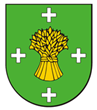 GMINA SŁUPCAul. Sienkiewicza 1662-400 Słupca..................................................................................................................................(imię i nazwisko / nazwa)..................................................................................................................................(adres) 